Сумська міська радаVІІ СКЛИКАННЯ LIII СЕСІЯРІШЕННЯвід 06 лютого 2019 року № 4586-МРм. СумиРозглянувши звернення громадянки, надані документи, відповідно до статей 12, 79-1, 118, 121, 122 Земельного кодексу України, статті 50 Закону України «Про землеустрій», керуючись пунктом 34 частини першої статті 26 Закону України «Про місцеве самоврядування в Україні», Сумська міська рада ВИРІШИЛА:Надати Горбач Оксані Вікторівні дозвіл на розроблення проекту землеустрою щодо відведення земельної ділянки у власність, орієнтовною площею 0,0900 га за адресою: м. Суми, Сумська громадська організація «Олдиш-86» садівниче товариство «Фінансист» обласного фінансового управління, ділянка № 25 для індивідуального садівництва.Секретар Сумської міської ради						   А.В. Баранов Виконавець: Клименко Ю.М.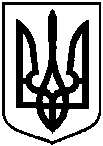 Про надання Горбач Оксані Вікторівні дозволу на розроблення проекту землеустрою щодо відведення земельної ділянки у власність за адресою: м. Суми, Сумська громадська організація «Олдиш-86» садівниче товариство «Фінансист» обласного фінансового управління, ділянка № 25